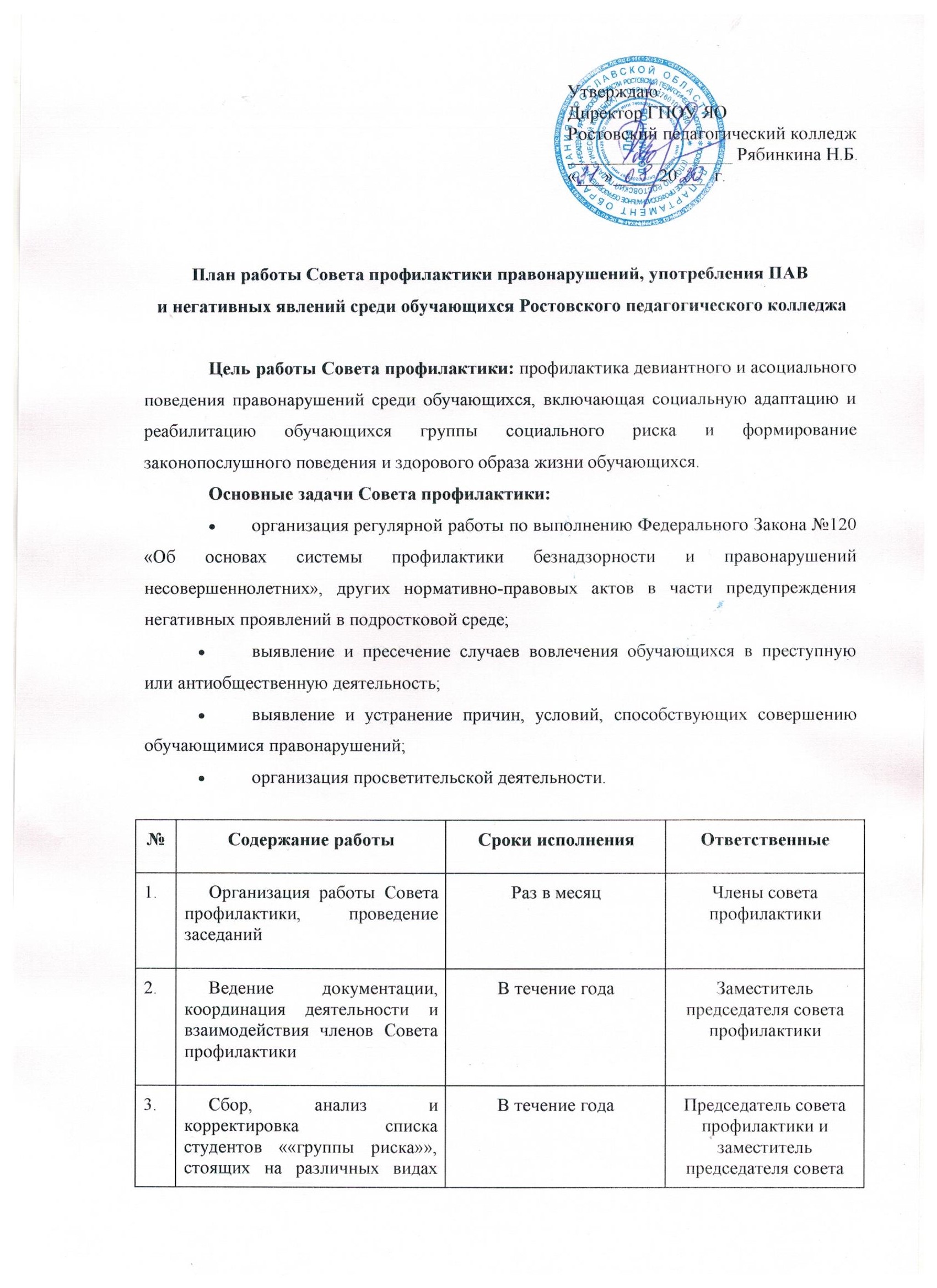 профилактического учетапрофилактики, ТКДН, ПДН4.Анализ профилактической работы за прошлый учебный годСентябрьЧлены совета профилактики5.Подготовка, корректировка, уточнение списка обучающихся «группы риска»В течение годаПредседатель совета профилактики и заместитель председателя совета профилактики, классные руководители6.Месячник профилактики правонарушений несовершеннолетнихоктябрь, ноябрь, апрельЧлены совета профилактики, педагог-организатор, классные руководители, инспектор ПДН7.Анализ проведения месячника профилактики правонарушений несовершеннолетнихДекабрь, майЧлены совета профилактики8.Индивидуальные беседы с обучающимися  «группы риска»В течение годаПредседатель совета профилактики и заместитель председателя совета профилактики9.Учет занятости студентов «группы риска»В течение годаЧлены совета профилактики, классные руководители10.Заседание Совета профилактики с приглашением специалистов Декабрь, апрельЧлены совета профилактики, приглашенные специалисты11.Проверка занятости обучающихся ««группы риска»» в кружках и секцияхНоябрь, апрельЧлены совета профилактики, классные руководители12.Контроль за посещением уроков и поведением обучающихсяВ течение годаЧлены совета профилактики, классные руководители13.Мероприятия, направленные на коррекцию поведения студентов ««группы риска»»По мере обращенияПредседатель совета профилактики и заместитель председателя совета профилактики14.Активная пропаганда ЗОЖ – организация и проведение тематических мероприятий По плану профилактической работы колледжаЧлены совета профилактики, классные руководители15.Вызов обучающихся на заседания Совета профилактикиПо мере необходимостиЧлены совета профилактики, классные руководители